RETNINGSLINJER FOR MUNTLIG EKSAMEN  
Revidert 20.05.2014 
Melding om eksamen Melding om trekkfag skal opplyses elevene 2 dager (48 timer) før eksamen. Kommunen fastsetter prøvedatoer etter forslag fra Fylkesmannen. 
Senest én (1) uke før sperrefristen til elevene utløper, gir rektor intern sensor/faglærer beskjed om prøvefag. 
Senest én (1) uke før eksamen, gir rektor ved eksamensskolen informasjon til rektorene ved de skolene sensorene kommer fra. Rektor gir informasjon om: 
Kommunens retningslinjer for muntlig eksamen Prøvefag og tema Gruppe/parti, antall elever Tidspunkt for prøven Navn på faglærer Fagrapport Eksamensoppgaven Intern sensor/faglærer skal utforme et forslag til eksamensoppgaver med kriterier for måloppnåelse som skal legges frem for ekstern sensor i god tid før eksamen, slik at oppgavene kan diskuteres. Det må være felles forståelse for oppgaver og kriterier mellom intern og ekstern sensor. Oppgaven skal være temabasert. Kriteriene bekjentgjøres for eleven. 
Eksamen skal gi elevene mulighet til å vise bredde og dybde i sin kompetanse i faget. Eksamen skal ha direkte sammenheng med det faglige arbeidet som er drevet i klassen/gruppa gjennom skoleåret og ha forankring i fagrapporten. 
Ekstern sensor må følge skolens opplegg for muntlig eksamen og tilpasse seg eksamensskolens rammer. Ekstern sensor kan avgjøre hva eleven skal prøves i ved uenighet. Denne avgjørelsen må ikke gå utover eleven i eksamenssituasjonen. 
Kunngjøring og forberedelsestid Eleven får oppgitt hvilket fag han/hun skal opp i 48 timer før eksamen. Forberedelsestiden starter 24 timer før eksamen. Eleven får oppgitt et tema. Temaet den enkelte eleven får oppgitt er et resultat av en trekning som elevene deltar i. Eleven skal jobbe med temaet og forberede seg på å vise kompetansen sin innenfor området på eksamensdagen. Temaet skal presenteres på eksamensdagen innenfor rammen av inntil 10 minutter pr elev. Alle hjelpemidler er tillatt i forberedelsestiden. Skolen skal stille nødvendig utstyr til disposisjon. 

Forberedelsestiden er en obligatorisk skoledag med frammøte på skolen. Forberedelse med veiledning organiseres av skolen innen normal skoletid, kl. 08.30 – 14.45. Lærer skal ikke undervise elevene i forberedelsestiden. Det er viktig å veilede i gode samarbeidsrutiner for elever som skal gå opp parvis.Fagrapporten Det skal utarbeides en fagrapport i alle fag. Fagrapporten skal ha forankring i kompetanse-målene i læreplanen. Fagrapporten skal gi et bilde av det faglige arbeidet som er drevet i klassen/gruppa gjennom skoleåret. Det skal benyttes en felles mal for fagrapporter der følgende områder er med: 
tema/emne kompetansemål lærestoff arbeidsmåter vurderingsformer ev. merknader (individuelle opplegg med mer) Fagrapporten skal leveres rektor senest 1 måned før eksamen. 
Gjennomføring Askim kommune avvikler prøven individuelt eller parvis. 
Rammen rundt den muntlige prøven er inntil 30 minutter per elev. Selve eksamen skal ha preg av en samtale mellom elev og sensorer. Intern sensor leder samtalen. 

Eksamen er tredelt 
Presentasjon av temaet, omfang inntil 10 minutter pr. elev. Presentasjonen er forberedt i forberedelsestiden. Eleven skal ha tilgang på relevant utstyr. Elevens presentasjon skal være en innledning til eksamineringen. Eksamineringen består av spørsmål og/eller samtale knyttet til det temaet/problemstillingen eleven har presentert. Eleven kan også prøves i flere relevante deler av læreplanen enn det som kan leses direkte ut av temaet Det er viktig at eksaminator stiller spørsmål som gjør at eleven får vist sin kompetanse i faget. Sensorene skal lete etter elevens kompetanse, og ikke etter den kompetansen de ikke har. Det eneste hjelpemidlet eleven kan bruke under eksamen, er sine egne notater fra forberedelsedelen. Notatene kan være elektroniske. Eksamen i fremmedspråk – (alle deler inngår i rammen av 30 minutter) Med de nye reglene for muntlig eksamen får elevene tema/problemstilling 24 timer før selve eksamen. Dette betyr at hvis skolen velger å bruke lyttetekster skal denne være en del av den obligatoriske forberedelsesdelen. Elevene må derfor få tilgang til lyttetekster samtidig som de får tema/problemstilling – 24 timer før eksamen begynner. Lytteprøve Muntlig produksjon (forberedt i forberedelsesdelen) og muntlig samhandling. Muntlig samhandling er en styrt samtale på fremmedspråket om temaet – eleven trekker en eksamensoppgave I den siste delen av eksamen, der det kan stilles spørsmål fra andre deler av fagplanen, kan det stilles spørsmål fra hovedområdet språk, kultur og samfunn. Askimskolen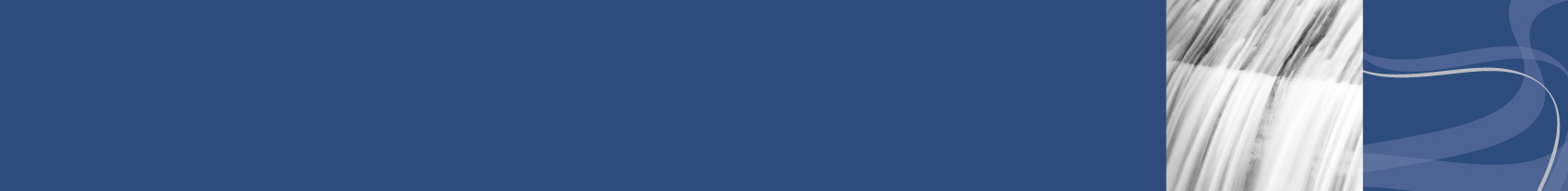 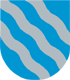 